What Careers are best for you?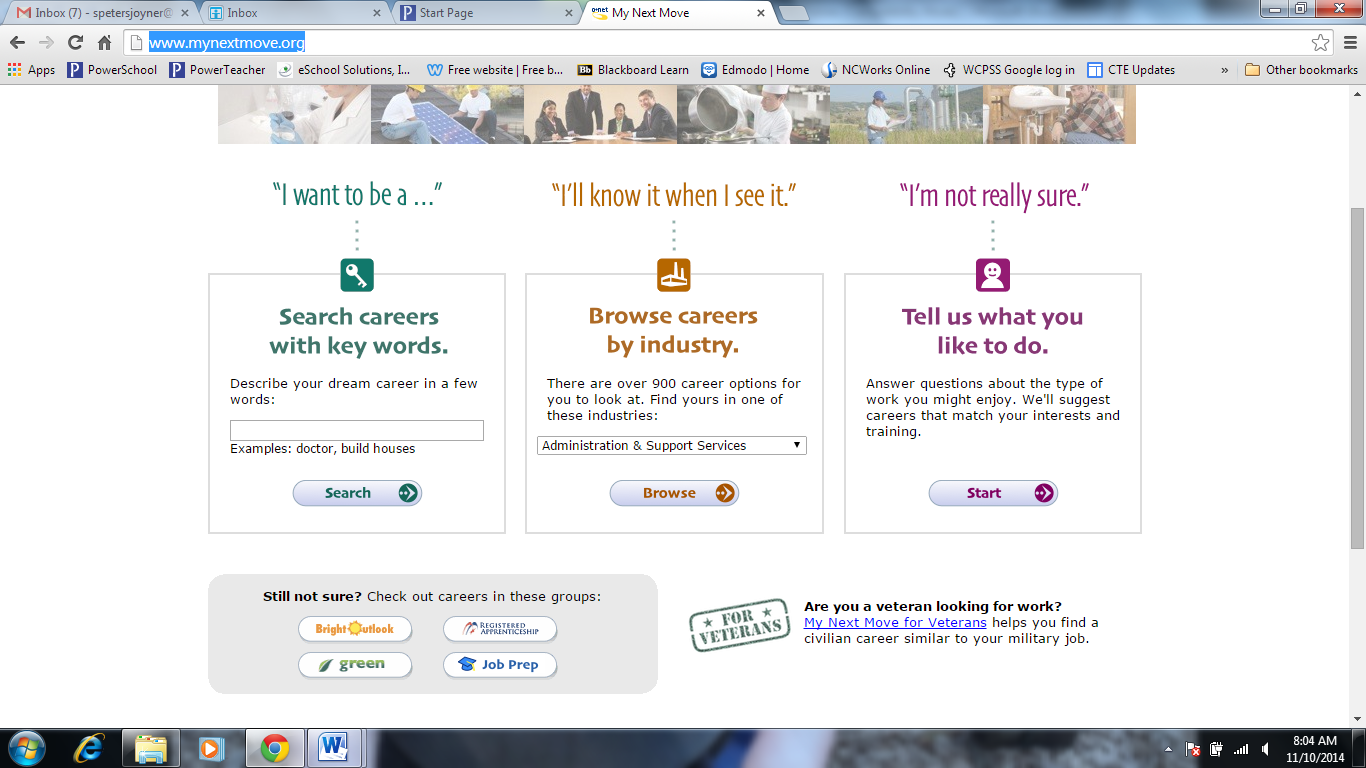 Step 1:  Go to http://www.mynextmove.org/Step 2:  Select start button under “I’m not really sure” Step 3:  Start the o-net Interest profiler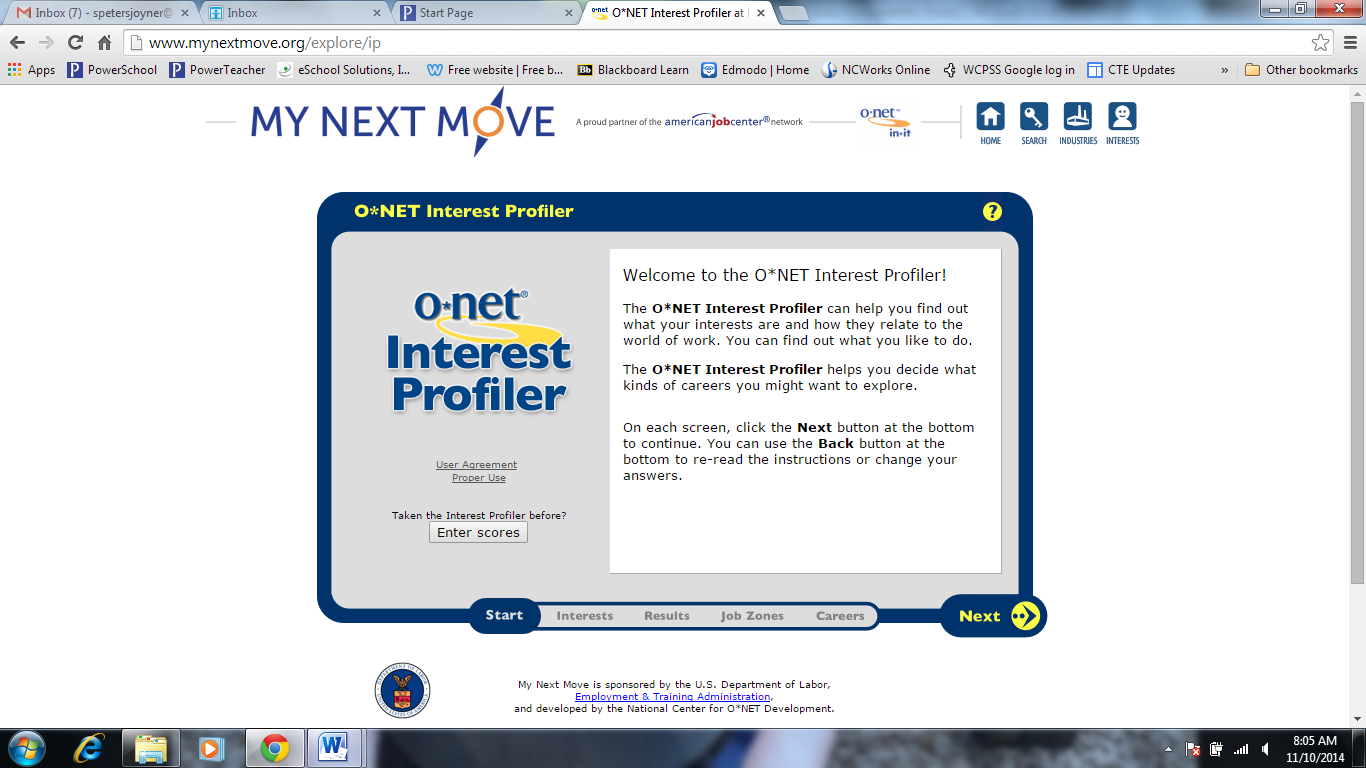 You will need to read instructions and hit next several times before the assessment begins.Step 4:  Answer questions:  Remember not to think too much about each question & do not put unsure for every answer or you won’t have any results.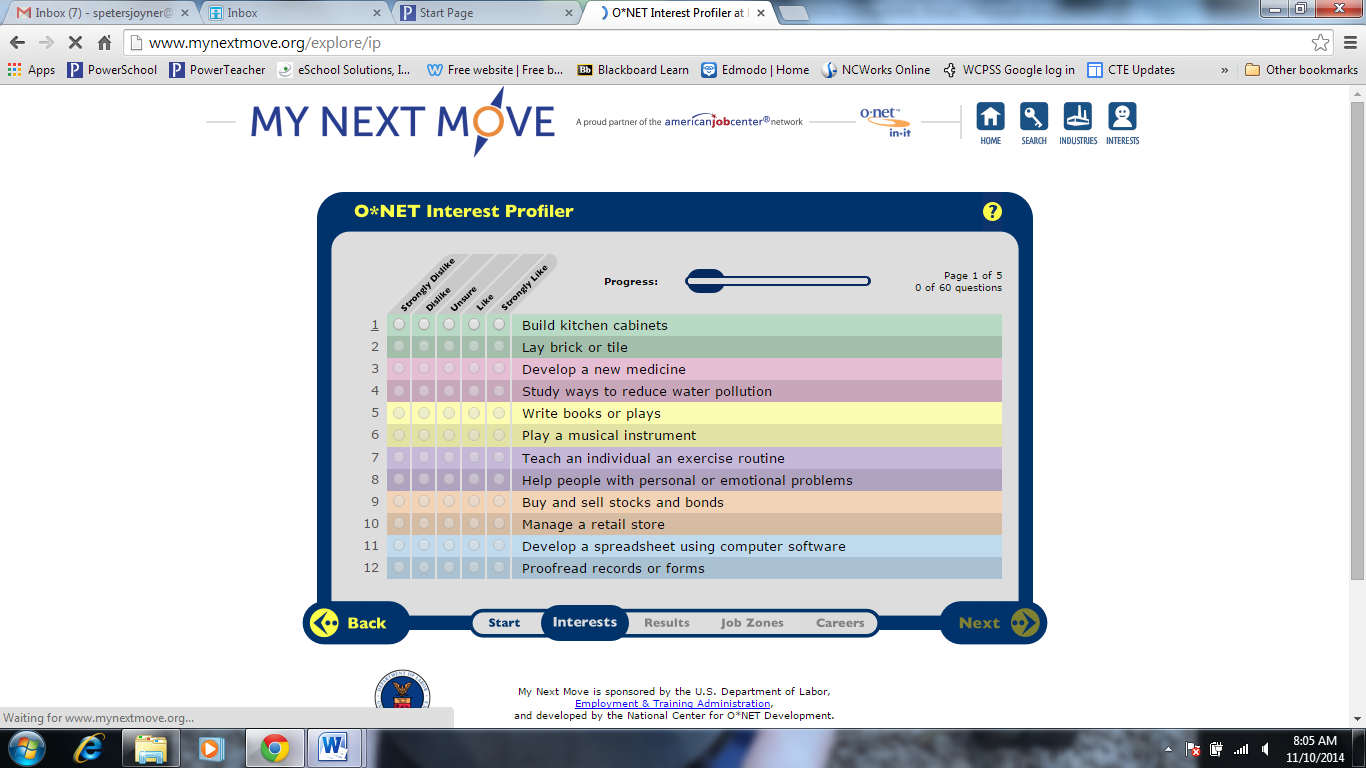 Step 5:  What is your personality type.  These codes will help you determine what jobs fit you best.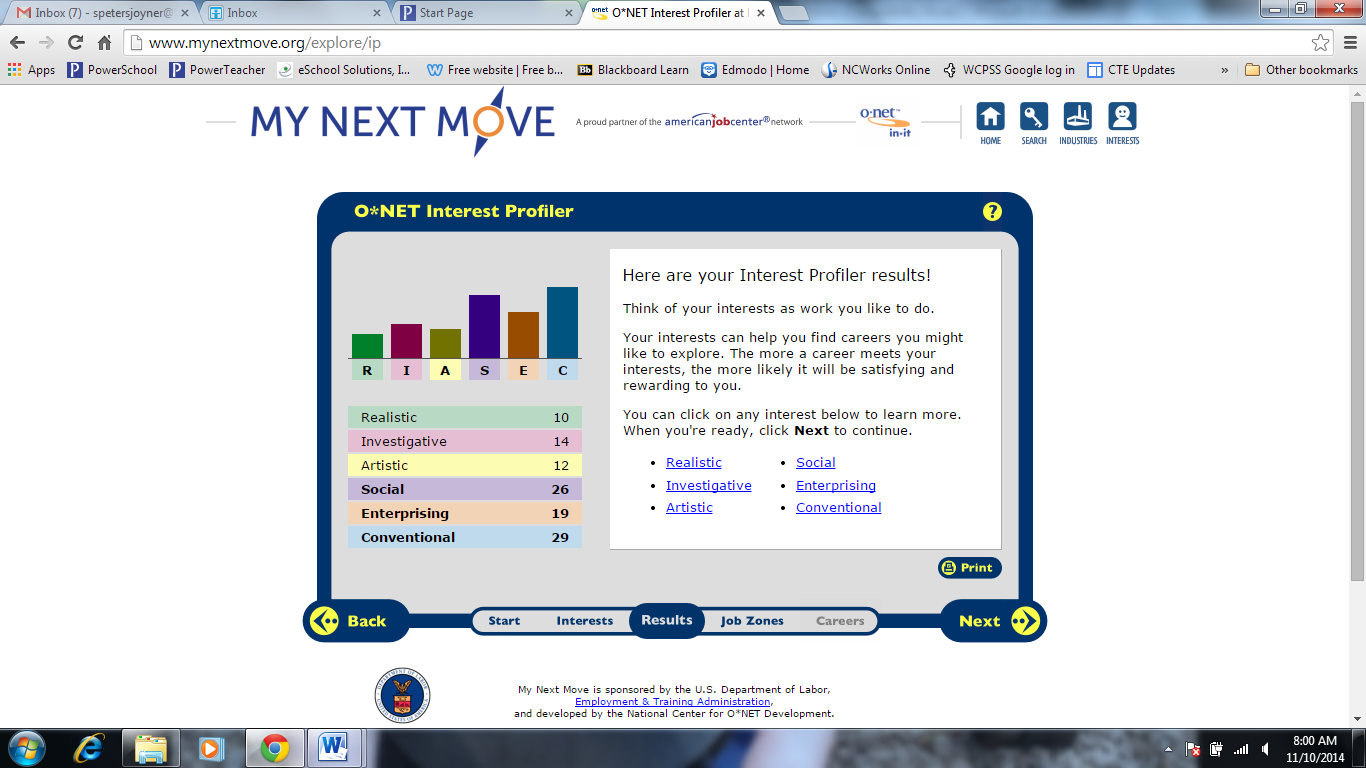 Step 6:  Read about different Job Zones (how much education and training you are willing to do).  Hit next and select your job zone.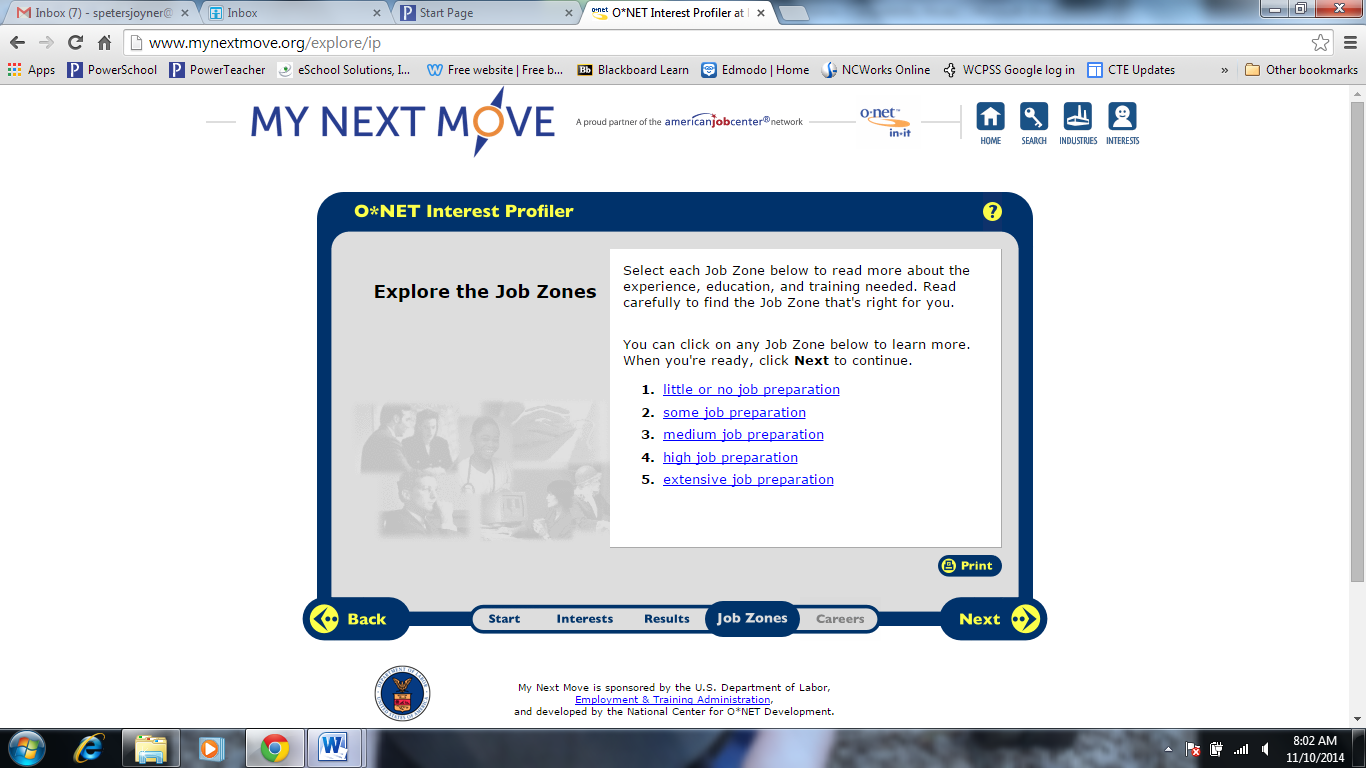 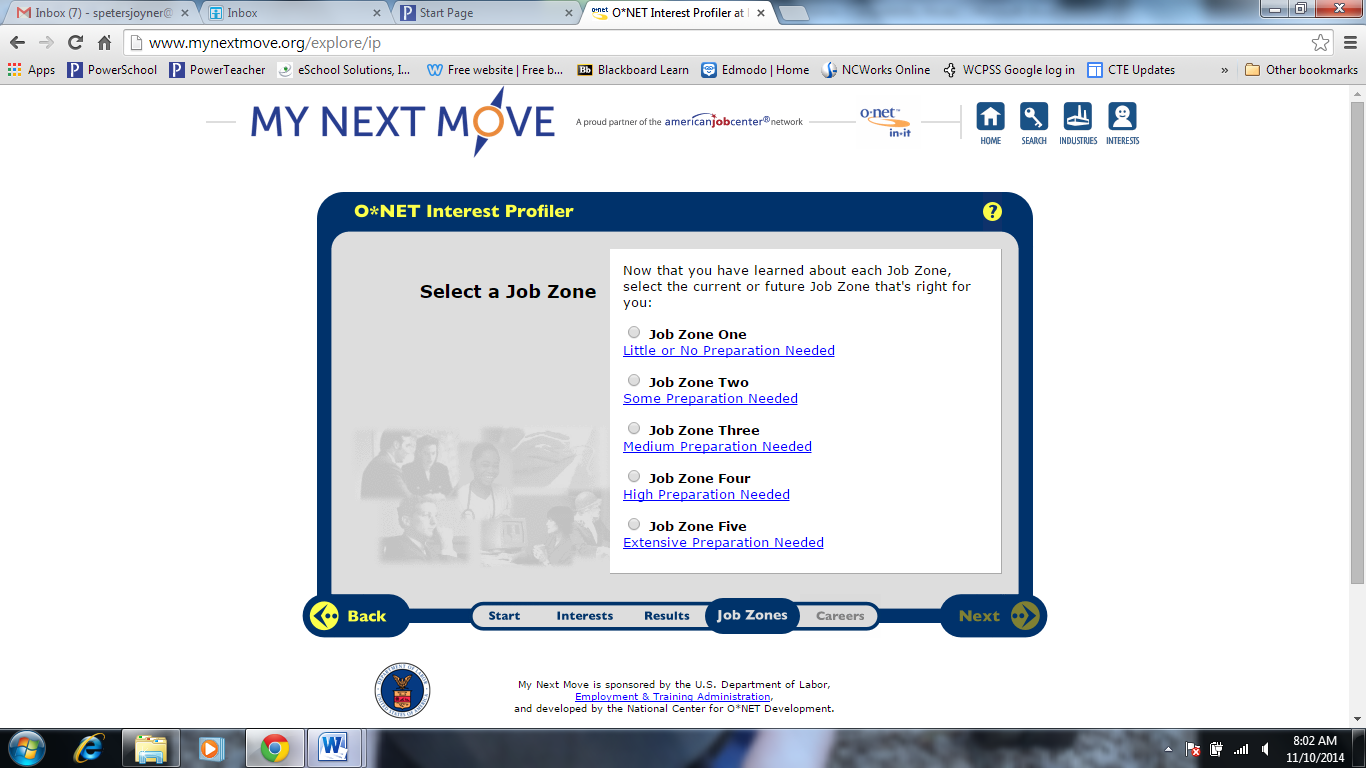 Step 7:  Check out your list of careers!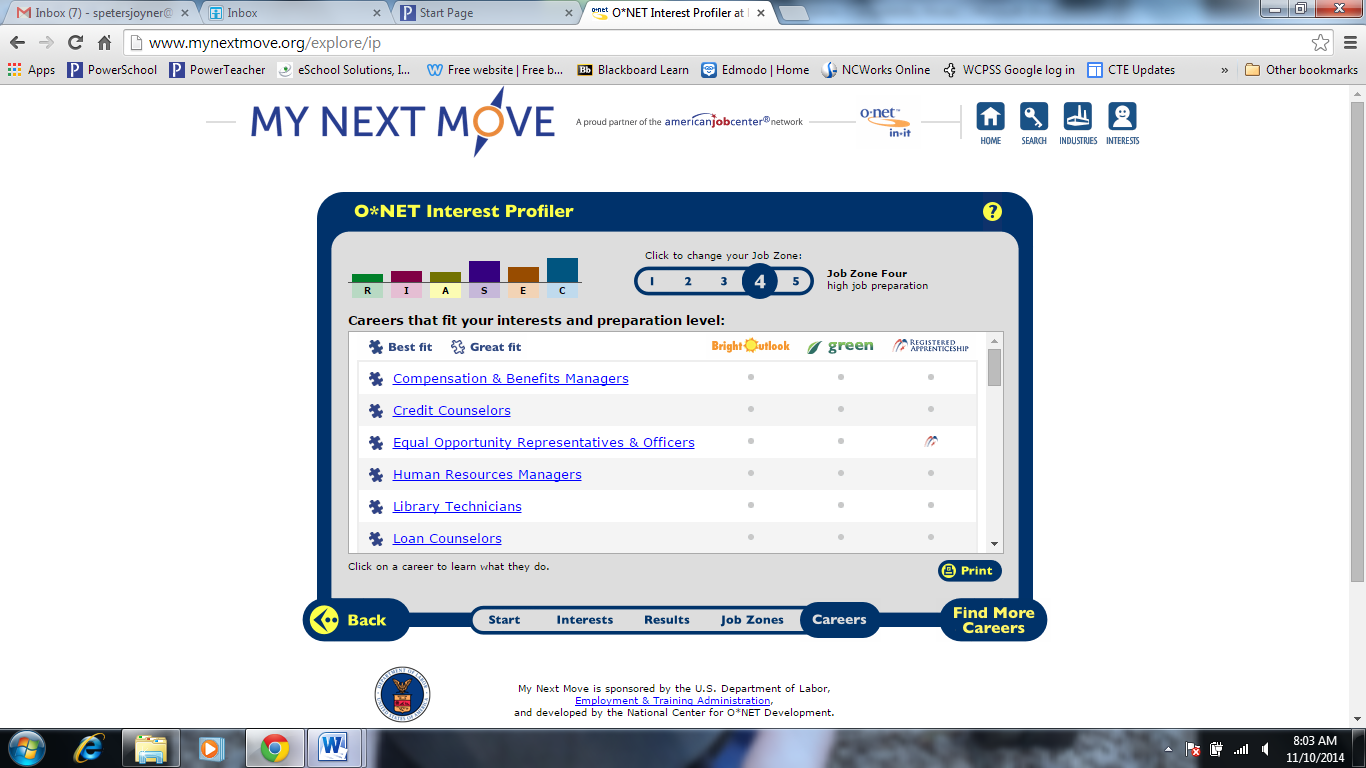 